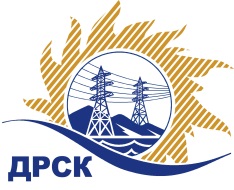 Акционерное Общество«Дальневосточная распределительная сетевая компания»Протокол процедуры вскрытия поступивших конвертов с заявками / открытия доступа к заявкам участниковг. БлаговещенскСпособ и предмет закупки: Конкурс в электронной форме на право заключения договора на «Комплектные трансформаторные подстанции», закупка 26501НМЦ ЛОТА (в соответствии с Извещением о закупке): 30 876 263,02  руб. без НДС.ОТМЕТИЛИ:В адрес Организатора закупки поступило 8 (восемь) Заявки.Вскрытие конвертов (открытие доступа к заявкам) было произведено автоматически средствами электронной торговой площадки Единой электронной торговой площадки на Интернет-сайте https://rushydro.roseltorg.ru в присутствии секретаря Закупочной комиссии.Дата и время начала процедуры вскрытия конвертов с заявками на участие в закупке: 09:00 (время московское)  08.11.2019 г.Место проведения процедуры вскрытия конвертов с заявками на участие в закупке: Единая электронная торговая площадка по адресу: https://rushydro.roseltorg.ru».В конвертах обнаружены заявки следующих Участников закупки:Секретарь Закупочной комиссии	М.Г. ЕлисееваИсп. Ирдуганова И.Н.(4162) 397-147№ 22/МТПиР -В«08» 11.  2019Порядковый номер заявкиДата и время регистрации заявкиНаименование Участника, его адрес, ИНН и/или идентификационный номерЦена заявки, руб. без НДС125.10.2019 06:02ООО «Даль Электро Строй» (ИНН/КПП 2801229519/280101001 ОГРН 1172801003330)30 876 263,02205.11.2019 11:20ООО «Курганский трансформаторный завод» (ИНН/КПП 4501198310/450101001 ОГРН 1144501007364)30 833 140,68307.11.2019 12:26АО «ТОРГОВЫЙ ДОМ «УЗЭЛЕКТРОТЕХКОМПЛЕКТ» (ИНН/КПП 7701931307/773001001 ОГРН 1117746712753)30 876 263,02408.11.2019 06:24АО «ДАЛЬНЕВОСТОЧНАЯ ЭЛЕКТРОТЕХНИЧЕСКАЯ КОМПАНИЯ» (ИНН/КПП 2723051681/272301001 
ОГРН 1022701190302)30 876 000,00508.11.2019 07:33ООО «ЭНЕРГО-ИМПУЛЬС +» (ИНН/КПП 2724091687/272401001 
ОГРН 1062724014066)30 876 263,02608.11.2019 07:56ООО ПРОИЗВОДСТВЕННОЕ ОБЪЕДИНЕНИЕ «ВЫСОКОВОЛЬТНЫЕ ЭЛЕКТРОТЕХНИЧЕСКИЕ АППАРАТЫ» (ИНН/КПП 7203229744/550401001 ОГРН 1097232002823)30 876 263,02708.11.2019 08:15ООО «НЕВАЭНЕРГОПРОМ» (ИНН/КПП 7802536127/780201001 ОГРН 1157847279259)30 876 263,02808.11.2019 08:24ЗАО «Новации и бизнес в энергетике» (ИНН/КПП 7424022191/742401001 ОГРН 1057436009531)30 744 890,09